Publicado en Madrid el 06/06/2022 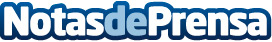 ¿Cómo afecta la llegada del calor a los negocios?Para John DeSimone, Presidente de Herbalife Nutrition, es una época del año en la que hacer balance y tomar las decisiones necesarias para cerrar el año equilibradamenteDatos de contacto:Laura Hermida Ballesteros917818090Nota de prensa publicada en: https://www.notasdeprensa.es/como-afecta-la-llegada-del-calor-a-los-negocios_1 Categorias: Nacional Emprendedores Recursos humanos Otras Industrias http://www.notasdeprensa.es